На основу члана 66. Статута општине Нови Кнежевац („Сл.лист општине Нови Кнежевац“, број 3/2019) и у складу са Уговором о коришћењу бесповратних средстава закљученим са Заводом са равноправност полова бр. 1323/2022 од дана 15.12.2022. године, председник општине Нови Кнежевац, дана 29.03.2023. године, р а с п и с у ј еЈАВНИ КОНКУРСЗА УНАПРЕЂЕЊЕ РОДНЕ РАВНОПРАВНОСТИ НА ТЕРИТОРИЈИ  ОПШТИНЕ НОВИ КНЕЖЕВАЦ КРОЗ НАБАВКУ РАЧУНАРСКЕ ОПРЕМЕСредства по овом Конкурсу додељују се удружењима грађана/удружењима жена са територије Општине Нови Кнежевац која испуњавају услове, а баве се унапређењем положаја жена и равноправности полова.Средства по овом Конкурсу намењена су за набавку рачунарске опреме ради осавремењавања рада удружења. Средства одобрена овим Конкурсом не могу се користити за редовно финансирање рада удружења.Укупан износ средстава намењених за финансирање унапређења родне равноправности кроз набавку опреме по овом јавном конкурсу износи 220.000,00 динара.Право учешћа на Конкурсу имају удружења грађана/удружења жена која су регистрована на територији oпштине Нови Кнежевац и која својим програмима афирмишу и подстичу унапређење положаја жена и равноправност полова.Подносилац може аплицирати само са једним пројектом.Конкурсна документација се може преузети на званичном сајту општине Нови Кнежевац www.noviknezevac.rs. Конкурсна документација обавезно садржи:- пријавни образац- образац описа пројекта- образац буџета пројекта- фотокопију решења о упису у АПР- изјаву о обезбеђивању сопственог дела у финансирањуПријаве се подносе у затвореној коверти на адресу: Краља Петра I Карађорђевића број 1,  23330 Нови Кнежевац, поштом или предајом на писарници Општинске управе (са назнаком: „Јавни конкурс за финансирање унапређења родне равноправности“).О резултатима јавног конкурса председник општине обавештава учеснике у конкурсу у року од 8 дана од дана утврђивања резултата спроведеног поступка.Одлука о избору корисника средстава који се финансирају по основу овог конкурса се објављује у Службеном листу општине Нови Кнежевац и на званичној интернет презентацији општине, најкасније у року од 8 дана од дана доношења.Учесници конкурса имају право да поднесу приговор Општинском већу општине Нови Кнежевац у року од 8 дана од дана достављања одлуке о избору пројекта.По коначности Одлуке о избору пројеката председник општине закључује уговор о финансирању пројекта са удружењима најкасније у року од 8 дана.Корисници средстава из ове Одлуке дужни су да доставе извештај Комисији о утрошку одобрених средстава, односно реализацији одобрених пројеката у року од 30 дана по завршетку пројекта, а најкасније до краја текуће године.Уколико су одобрена средства ненаменски утрошена корисници средстава су дужни да их врате у буџет општине Нови Кнежевац.Јавни конкурс се објављује у Службеном листу општине Нови Кнежевац и на  званичној интернет презентацији општине Нови Кнежевац.Непотпуне и неблаговремене пријаве Комисија неће узети у разматрање.Рок за подношење пријава је 07.04.2023. године.Додатне информације се могу добити у згради општине Нови Кнежевац у улици Петра  I Карађорђевића број 1 или  на телефон 0230/82-055 Чила Орос Урбан.  			ПРЕДСЕДНИК ОПШТИНЕ			                                                                                        др Радован Уверић с.р.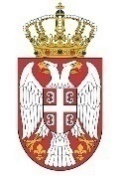 Република СрбијаАутономна Покрајина ВојводинаОпштина Нови КнежевацПредседник                   Број: II-410-16/2023              Дана: 29.03.2023. године23330 Нови Кнежевац • Краља Петра I Карађорђевића бр.1ПИБ: 101460424 • матични број: 08385327телефон: (0230) 82-055 • fax: (0230) 82-076www.noviknezevac.rs